проектРОССИЙСКАЯ ФЕДЕРАЦИЯ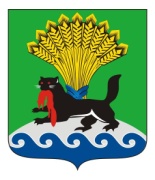 ИРКУТСКАЯ ОБЛАСТЬИРКУТСКОЕ РАЙОННОЕ МУНИЦИПАЛЬНОЕ ОБРАЗОВАНИЕДУМАРЕШЕНИЕПринято на заседании Думыот «_____»_____ 20____г.					№___________/рдг. ИркутскО внесении изменений в решение Думы Иркутского районного муниципального образования от 15.12.2016 №30-266/рд «О принятии на 2017 год части полномочий поселений Иркутского района по решению вопросов местного значения в области градостроительной деятельности и жилищных отношений»В соответствии с решением Думы Мамонского муниципального образования от 21.12.2016 №54-268/д «О внесении изменений и дополнений в решение Думы Мамонского муниципального образования от 26.10.2016 
№52-249/д «О передаче части полномочий Иркутскому районному муниципальному образованию на 2017 год», руководствуясь статьями 14, 15, 17 Федерального закона от 06.10.2003 №131-ФЗ «Об общих принципах организации местного самоуправления Российской Федерации», статьями 9, 25, 53 Устава Иркутского районного муниципального образования, Дума Иркутского районного муниципального образованияРЕШИЛА:Внести в решение Думы Иркутского районного муниципального образования от 15.12.2016 №30-266/рд «О принятии на 2017 год части полномочий поселений Иркутского района по решению вопросов местного значения в области градостроительной деятельности и жилищных отношений» (далее-решение Думы), следующие изменения:1.1. пункт 4 приложения 1 к решению Думы дополнить абзацем 8 следующего содержания: «- выдача  градостроительных планов земельных участков».1.2. в строку 6 таблицы приложения 2 к решению Думы изложить в следующей редакции:1.3. в строке «Итого» таблицы приложения 2 к решению Думы цифры: «608 667,01» заменить на цифры: «792 235,81».Уполномоченному органу Иркутского районного муниципального образования - комитету по экономике и управлению муниципальным имуществом администрации Иркутского районного муниципального образования в течении 10 календарных дней с момента вступления в силу настоящего решения заключить дополнительное соглашение с Мамонским муниципальным образованием о передаче администрации Иркутского районного муниципального образования осуществления части своих полномочий по решению вопросов местного значения.Настоящее решение вступает в силу с момента подписания.Настоящее решение опубликовать в газете «Ангарские огни», разместить в информационно-телекоммуникационной сети «Интернет» на официальном сайте: www.irkraion.ru.Контроль за исполнением настоящего решения возложить на постоянную комиссию по градостроительству, земельным отношениям и охране окружающей среды (Челпанов А.В.).                                                                        Л.П. Фролов                                                                             А. А. Менг№____________________________   ____________20____ г.ПОДГОТОВИЛ:ВИЗА СОГЛАСОВАНИЯ:Председатель Комитета по экономике и управлению муниципальным имуществомадминистрации Иркутского района«____»____________2017г.                                                                              А.М. ПуцикНачальник правового управленияадминистрации Иркутского района«____»____________2017г.                                                                               В.Г. СлинковаПредседатель Комитета по финансамадминистрации Иркутского района«____»____________2016г.                                                                          А.В. ЗайковаЗаместитель Мэра района«____»____________2017г.                                                                                  И.В. ЖукПредседатель постоянной комиссии по градостроительству, земельнымотношениям и охране окружающей среды«____»____________2017г.                                                                          А.В. ЧелпановАнтикоррупционная экспертиза:Администрацией Иркутского района, в лице начальника правового управления Слинковой Варвары Геннадьевны, в соответствии с п.2 ст.6 ФЗ от 25.12. 2008г. №273-ФЗ «О противодействии коррупции» и  подпунктом 3 п.1 ст.3 ФЗ от 17.07. 2009г. №172-ФЗ «Об антикоррупционной экспертизе нормативных правовых актов и проектов нормативных правовых актов» проведена экспертиза  согласуемого проекта нормативно-правового акта в целях выявления в нем положений, способствующих созданию условий для проявления коррупции.ЗАКЛЮЧЕНИЕ:В согласуемом проекте нормативно-правового акта не выявлены положения, способствующие созданию условий для проявления коррупции.«____»________2017г.                                                                                В.Г. СлинковаСПИСОК РАССЫЛКИ:6Мамонское МО № 52-249/д от 26.10.2016 (в редакции от 21.12.2016 № 54-268/д)463 568,80Мэр  районаПредседатель Думы Начальник отдела территориального планирования КЭиУМИ«___»_____________2017г.               О.В. Банина Руководство – 3 экз.КЭиУМИ – 1 экз.Юридический отдел – 1 экз.Консультант – 1 экз.Гарант – 1 экз.Газета «Ангарские огни» – 1экз.